6th/7th Grade English Language ArtsMrs. Kesterchkester@sperry.k12.ok.us918-288-7213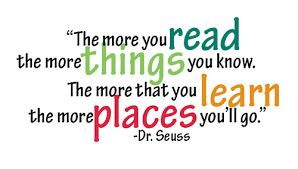 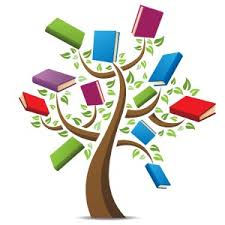 Course Objective: Students will further develop and practice reading and writing skills. The focus of this course will be to increase reading comprehension and vocabulary, develop research skills, and facilitate academic writing. Course Grades: Grading will be on the standard 100 point scale. Students will earn points for daily assignments, participation, projects, and tests. If your student is absent they will need to collect make-up work when they return to class. Supplies: Students are required to bring their binder/notebook, pencil, and Chromebook daily. Textbooks and class set books will be kept in the classroom. Students should bring their own pencils, if they have to use one of mine it is to be returned before leaving. Homework: Students should be able to complete daily assignments in class.Occasionally they will bring home work they needed extra time to finish, or practice grammar skills sheets.For class writing projects time will be given in class, but some students may need to complete them at home. Late Work/Extra Credit: Late work will only be accepted for 1 full week after it was assigned and will have 10 percent deducted from the grade earned. Extra credit will be given for some homework and progress reports that are returned. Cell Phones: Cell phones are to be out of sight and silent during class. A basket will be provided, but lost cell phones are not the teacher’s responsibility. Any parents that need to reach a student should contact the front office for messages for emergencies. Classroom Guidelines1. Be RespectfulIf needed put silenced cell phones in the basket in designated spot.Do not take things that belong to others without permission.No cursing or put-downs.Keep your space and the room organized and clean.Keep hands, feet, books, and all other objects to yourself.2. Be ResponsiblePlease be in your seat ready to work when the bell rings.Stay in your seat unless you have permission to leave it.Follow procedures and directions.Clean up after yourself!Accept the consequences of your actions. Don’t blame others. 3. Be a Good ListenerKeep your eyes on the speaker.Stay silent until the speaker is finished.Raise your hand to comment or ask questions.Keep your space free of distractions.Listen for silence signal and respond quickly. Supply ListFor You:Pencils Red or Blue Pens for grading Erasers/Cap Eraser1 or 1 ½ inch binder with paper OR multi-subject notebookFor the Class:KleenexClorox Wipes OR Hand Sanitizer